от 08.04.2021  № 338О внесении изменений в постановление администрации Волгограда от 19 июля 2019 г. № 804 «Об утверждении Положения об оплате труда работников муниципальных учреждений Волгограда, обеспечивающих бухгалтерское обслуживание и материально-техническое обеспечение муниципальных учреждений Волгограда»В соответствии с Федеральным законом от 06 октября 2003 г. № 131-ФЗ «Об общих принципах организации местного самоуправления в Российской 
Федерации», статьями 129, 135, 143, 144 Трудового кодекса Российской Федерации, статьей 86 Бюджетного кодекса Российской Федерации, постановлением администрации Волгограда от 22 декабря 2020 г. № 1258 «Об индексации размеров окладов (должностных окладов), ставок заработной платы работников муниципальных учреждений Волгограда», руководствуясь статьями 7, 39 Устава города-героя Волгограда, администрация ВолгоградаПОСТАНОВЛЯЕТ:1. Изложить приложения 1–3 к Положению об оплате труда работников муниципальных учреждений Волгограда, обеспечивающих бухгалтерское обслуживание и материально-техническое обеспечение муниципальных учреждений Волгограда, утвержденному постановлением администрации Волгограда от 19 июля 2019 г. № 804 «Об утверждении Положения об оплате труда работников муниципальных учреждений Волгограда, обеспечивающих бухгалтерское обслуживание и материально-техническое обеспечение муниципальных учреждений Волгограда», в следующей редакции:«Приложение 1к Положению об оплате труда работников муниципальных учреждений Волгограда, обеспечивающих бухгалтерское обслуживание и материально-техническое обеспечение муниципальных учреждений Волгограда, утвержденному постановлением администрации Волгоградаот 19.07.2019 № 804РАЗМЕРЫминимальных должностных окладов работников муниципальных учреждений Волгограда, обеспечивающих бухгалтерское обслуживание и материально-
техническое обеспечение муниципальных учреждений Волгограда, по 
профессиональным квалификационным группам общеотраслевых 
должностей специалистов и служащихУправление экономического развития и инвестиций аппарата главы ВолгоградаПриложение 2к Положению об оплате труда работников муниципальных учреждений Волгограда, обеспечивающих бухгалтерское обслуживание и материально-техническое обеспечение муниципальных учреждений Волгограда, утвержденному постановлением администрации Волгоградаот 19.07.2019 № 804РАЗМЕРЫминимальных окладов работников муниципальных учреждений Волгограда, обеспечивающих бухгалтерское обслуживание и материально-техническое обеспечение муниципальных учреждений Волгограда, по профессиональнымквалификационным группам общеотраслевых профессий рабочихУправление экономического развития и инвестиций аппарата главы ВолгоградаПриложение 3к Положению об оплате труда работников муниципальных учреждений Волгограда, обеспечивающих бухгалтерское обслуживание и материально-техническое обеспечение муниципальных учреждений Волгограда, утвержденному постановлением администрации Волгоградаот 19.07.2019 № 804РАЗМЕРЫминимальных должностных окладов работников муниципальных учреждений Волгограда, обеспечивающих бухгалтерское обслуживание и материально-
техническое обеспечение муниципальных учреждений Волгограда, 
занимающих должности, не включенные в профессиональныеквалификационные группы________________* Внутридолжностное квалификационное категорирование должностей, не включенных в профессиональные квалификационные группы, устанавливается аттестационной комиссией учреждения с учетом сложности и объема выполняемой работы.Управление экономического развития и инвестиций аппарата главы Волгограда».2. Настоящее постановление вступает в силу со дня его официального опубликования и распространяет свое действие на правоотношения, возникшие с 01 октября 2020 г.Глава Волгограда                                                                                    В.В.Лихачев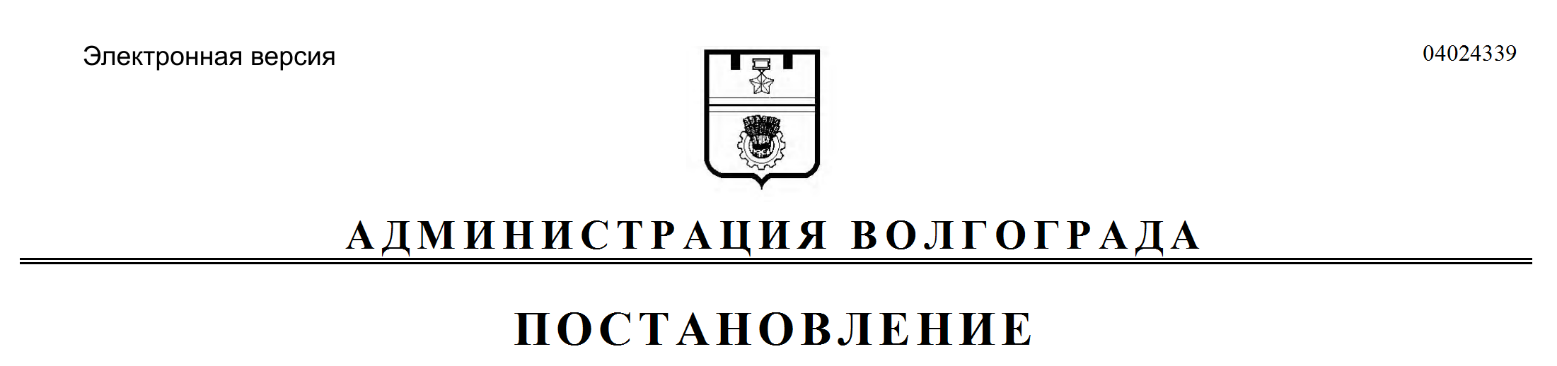 Квалификационный уровеньМинимальный должностной оклад (руб.)12Профессиональная квалификационная группа«Общеотраслевые должности служащих первого уровня»Профессиональная квалификационная группа«Общеотраслевые должности служащих первого уровня»1-й квалификационный уровень48032-й квалификационный уровень4835Профессиональная квалификационная группа«Общеотраслевые должности служащих второго уровня»Профессиональная квалификационная группа«Общеотраслевые должности служащих второго уровня»1-й квалификационный уровень48892-й квалификационный уровень49423-й квалификационный уровень49964-й квалификационный уровень50515-й квалификационный уровень5104Профессиональная квалификационная группа«Общеотраслевые должности служащих третьего уровня»Профессиональная квалификационная группа«Общеотраслевые должности служащих третьего уровня»1-й квалификационный уровень51542-й квалификационный уровень54133-й квалификационный уровень56684-й квалификационный уровень59235-й квалификационный уровень6184Профессиональная квалификационная группа«Общеотраслевые должности служащих четвертого уровня»Профессиональная квалификационная группа«Общеотраслевые должности служащих четвертого уровня»1-й квалификационный уровень65152-й квалификационный уровень68413-й квалификационный уровень7166Квалификационный уровеньМинимальный оклад(руб.)12Профессиональная квалификационная группа«Общеотраслевые профессии рабочих первого уровня»Профессиональная квалификационная группа«Общеотраслевые профессии рабочих первого уровня»1-й квалификационный уровень48032-й квалификационный уровень4835Профессиональная квалификационная группа«Общеотраслевые профессии рабочих второго уровня»Профессиональная квалификационная группа«Общеотраслевые профессии рабочих второго уровня»1-й квалификационный уровень48892-й квалификационный уровень49423-й квалификационный уровень49964-й квалификационный уровень5109Наименование должностиМинимальный 
должностной оклад (руб.)12Специалист по закупкам, контрактный управляющий, специалист по охране труда5154Специалист по охране труда 2-й категории*5413Специалист по охране труда 1-й категории*5668Ведущий специалист по охране труда*5923